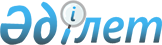 Об утверждении Правил определения рейтинговой оценки пользователя рыбных ресурсов и других водных животных
					
			Утративший силу
			
			
		
					Приказ Председателя Комитета рыбного хозяйства Министерства сельского хозяйства Республики Казахстан от 8 февраля 2006 года № 16-6/11п. Зарегистрирован в Министерстве юстиции Республики Казахстан 21 февраля 2006 года № 4099. Утратил силу приказом и.о. Министра сельского хозяйства Республики Казахстан от 7 сентября 2010 года № 575

      Сноска. Утратил силу приказом и.о. Министра сельского хозяйства РК от 07.09.2010 № 575.      В соответствии с пунктом 18 Правил проведения конкурса по закреплению рыбохозяйственных водоемов (участков) и квалификационных требований, предъявляемых к участникам конкурса, утвержденных постановлением Правительства Республики Казахстан от 4 февраля 2005 года N 102,  ПРИКАЗЫВАЮ: 

      1. Утвердить прилагаемые Правила определения рейтинговой оценки пользователя рыбных ресурсов и других водных животных. 

      2. Признать утратившими силу: 

      1)  приказ Председателя Комитета рыбного хозяйства Министерства сельского хозяйства Республики Казахстан от 12 сентября 2005 года N 16-6/64п "Об утверждении Правил определения рейтинговой оценки пользователя рыбных ресурсов и других водных животных" (зарегистрирован в Реестре государственной регистрации нормативных правовых актов за N 3874, опубликован в "Юридической газете" от 24 ноября 2005 г. N 218 (952); 

      2)  приказ Председателя Комитета рыбного хозяйства Министерства сельского хозяйства Республики Казахстан от 25 ноября 2005 года N 16-6/100п "О внесении изменений в приказ Председателя Комитета рыбного хозяйства Министерства сельского хозяйства Республики Казахстан от 12 сентября 2005 года N 16-6/64п "Об утверждении Правил определения рейтинговой оценки пользователя рыбных ресурсов и других водных животных" (зарегистрирован в Реестре государственной регистрации нормативных правовых актов за N 3970, опубликован в "Юридической газете" от 27 декабря 2005 г. N 242 (976). 

      3. Настоящий приказ вводится в действие по истечении десяти календарных дней после дня его официального опубликования.       Председатель    Утверждены           

приказом председателя     

Комитета рыбного хозяйства   

Министерства сельского хозяйства 

Республики Казахстан      

от 8 февраля 2006 года N 16-6/11п  

    Правила 

определения рейтинговой оценки пользователя 

рыбных ресурсов и других водных животных  

  1. Общие положения 

      1. Настоящие Правила определения рейтинговой оценки пользователя рыбных ресурсов и других водных животных (далее - Правила) устанавливают последовательность действий и механизм подсчета рейтинговой оценки пользователя рыбных ресурсов и других водных животных (далее - Пользователь) для определения победителя Конкурса по закреплению рыбохозяйственных водоемов (участков) международного, республиканского и местного значения.  

  2.  Определение рейтинговой оценки 

      2. Рейтинговая оценка пользователя определяется исходя из квалификационных и других требований, предъявляемых к пользователям, в соответствии с Листом подсчета рейтинговой оценки (приложение к настоящим Правилам). 

      3. При заполнении Листа подсчета рейтинговой оценки необходимо обеспечить выполнение следующих условий: 

      1) оценочный показатель в процентах, который принимается за 100 распределяется по квалификационным требованиям и другим показателям по значимости в процентах (графа 3); 

      2)  (исключен) 

      3) объем и/или количество показателей пользователей устанавливаются в соответствии с представленными заявками и документами подтверждающими достоверность этих сведений (графа 4); 

      4) оценка членами конкурсной комиссии устанавливается по 10-ти балльной системе (графа 5). При этом участнику конкурса с наибольшим/наилучшим показателем выставляется максимальный балл по соответствующему пункту; 

      5) рейтинговая оценка пользователя (R) определяется путем умножения максимального оценочного показателя (графа 3) на оценку по 10-ти балльной системе (графа 5) и деления на 100;                R = (гр.3 х гр.5 : 100).        Сноска: В пункт 3 внесены изменения - приказом Председателя Комитета рыбного хозяйства Министерства сельского хозяйства Республики Казахстан от 27 февраля 2006 года  N 16-6/23п . 

      Данная рейтинговая оценка также используется при распределении квот вылова рыбы и других водных животных между пользователями.                

Приложение к                

Правилам определения рейтинговой оценки 

пользователя рыбных ресурсов и других  

водных животных                      Сноска: В приложение внесены изменения - приказом Председателя Комитета рыбного хозяйства Министерства сельского хозяйства Республики Казахстан от 27 февраля 2006 года  N 16-6/23п .                          Лист подсчета рейтинговой оценки Пользователь _______________________________________________   *   для экспортеров рыбной продукции. 

**  объемы финансовых средств планируются на весь период закрепления. 
					© 2012. РГП на ПХВ «Институт законодательства и правовой информации Республики Казахстан» Министерства юстиции Республики Казахстан
				N 

п/п Наименование показателя Оценоч- 

ный 

показа- 

тель Коли- 

чество 

пока- 

зателей Оценка 

по 

10-ти 

балль- 

ной 

системе Рейтин- 

говый 

коэффи- 

циент 

пользо- 

вателя 1 2 3 4 5 6 1. Объем средств, вложенных в 

воспроизводственные и охранные мероприятия, (за 

исключением средств, 

затраченных на создание и 

содержание егерской 

службы) тыс. тнг. 10 2. Наличие емкостей для 

охлаждения, заморозки и 

хранения рыбной продукции, тн. 10 3. Наличие цехов для глубокой 

переработки рыбы и др. водных 

животных, тн/сут. 10 4. Наличие рыболовного флота в 

том числе 5 4. 1) самоходный (со 

стационарным двигателем), 40 

л.с. и выше (ед.) 4 4. 2) маломерный, в т.ч. не 

самоходный, с подвесным 

двигателем (ед.) 1 5. Наличие орудий лова, в том 

числе: 5 5. 1) невода (штук) 4 5. 2) сети, вентеря (штук) 1 6. Наличие транспортного флота, 

ед/тн. 5 7. Освоение выделенных квот на 

вылов рыбы и др. водных 

животных, %   5 7. 1) 100 % 5 7. 2) от 75 % до 100 % 1 7. 3) менее 75 % 0 8. Наличие факта закрепление 

данного рыбохозяйственного 

водоема (участка) за 

пользователем, в т.ч.: 10 8. 1) более одного года 10 8. 2) на предыдущий год 5 8. 3) не закреплялся 0 9.  Количество нарушений приро- 

доохранного законодательства; 

шт.   5 10.* Наличие учетного номера для 

экспорта рыбной продукции 

(ХАССП, ИСО 9000) 5 11.** Планируемый объем финансовых 

средств на научные работы по 

оценке состояния животного 

мира, (в тыс.т.) 10 12.** Планируемый объем финансовых 

средств на техническое и 

технологическое перевоору- 

жение, в соответствии с 

планом развития, при 

минимальном объеме 100 тыс. 

т. (в тыс. т.)         10 13.** Планируемый объем финансовых 

средств на воспроизводство, в 

т. ч. выпуск молоди, при минимальном объеме 100 тыс. т. (в тыс. т.)     10 

 Итого: 100 